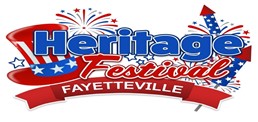 VENDOR REGISTRATION FORMDATE:   FRIDAY JULY 1 & SATURDAY JULY 2, 2022 – DOWNTOWNSUNDAY JULY 3 & MONDAY JULY 4TH – FAYETTEVILLE TOWN PARK REGISTRATION FEE:   $35.00MAKE CHECKS PAYABLE TO:   TOWN OF FAYETTEVILLE FEES ARE NON-REFUNDABLEFOOD HANDLERS MUST HAVE A FOOD HANDLERS PERMITEVENT LOCATIONS:   DOWNTOWN FAYETTEVILLE   FAYETTEVILLE TOWN PARKPLEASE PRINT CLEARLYNAME: ____________________________________________________________ ADDRESS: _____________________________________________________________________________________________________________________________ PHONE NUMBER: ____________________________________________________DESCIPTION OF MERCHANDISE: ___________________________________________________________________________________________________________APPLICANT’S SIGNATURE: _____________________________________________REGISTRATION DEADLINE:   JUNE 24, 2022                                     RETURN FORM TO:   Zenda Vance                              125 N. Court St.                                             Fayetteville, WV 25840                                                               